ČESKÉ VYSOKÉ UČENÍ TECHNICKÉ V PRAZE 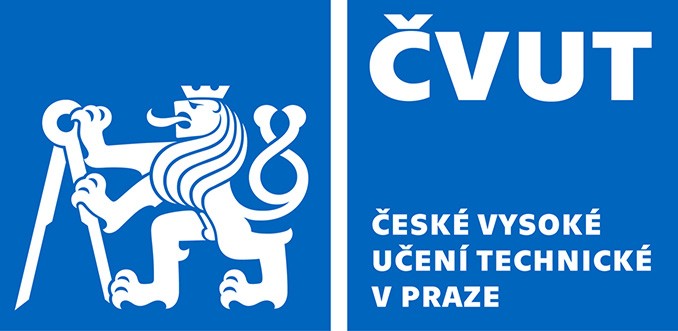 Fakulta stavebníThákurova 7, 166 29 Praha 6Příspěvek z fondu ČVUTzahraniční člen komise pro SZZ magisterského /  doktorského studiaObhajoba a státní závěrečná zkouškaObhajoba a státní závěrečná zkouškaObhajoba a státní závěrečná zkouškaObhajoba a státní závěrečná zkouškaObhajoba a státní závěrečná zkouškaObhajoba a státní závěrečná zkouškaObhajoba a státní závěrečná zkouškaObhajoba a státní závěrečná zkouškastudijní program/obor (název a číslo programu/oboru)studijní program/obor (název a číslo programu/oboru)studijní program/obor (název a číslo programu/oboru)studijní program/obor (název a číslo programu/oboru)studijní program/obor (název a číslo programu/oboru)studijní program/obor (název a číslo programu/oboru)studijní program/obor (název a číslo programu/oboru)studijní program/obor (název a číslo programu/oboru)datum státní závěrečné zkouškydatum státní závěrečné zkouškymísto státní závěrečné zkouškymísto státní závěrečné zkouškymísto státní závěrečné zkouškymísto státní závěrečné zkouškymísto státní závěrečné zkouškymísto státní závěrečné zkouškyjméno a příjmení zahraničního člena komise pro SZZjméno a příjmení zahraničního člena komise pro SZZjméno a příjmení zahraničního člena komise pro SZZjméno a příjmení zahraničního člena komise pro SZZjméno a příjmení zahraničního člena komise pro SZZjméno a příjmení zahraničního člena komise pro SZZjméno a příjmení zahraničního člena komise pro SZZjméno a příjmení zahraničního člena komise pro SZZnázev pracoviště zahraničního člena komise pro SZZnázev pracoviště zahraničního člena komise pro SZZnázev pracoviště zahraničního člena komise pro SZZnázev pracoviště zahraničního člena komise pro SZZnázev pracoviště zahraničního člena komise pro SZZnázev pracoviště zahraničního člena komise pro SZZnázev pracoviště zahraničního člena komise pro SZZnázev pracoviště zahraničního člena komise pro SZZdélka pobytu zahraničního člena komise pro SZZdélka pobytu zahraničního člena komise pro SZZdélka pobytu zahraničního člena komise pro SZZdélka pobytu zahraničního člena komise pro SZZpožadovaný příspěvek (max. 5 500 Kč)požadovaný příspěvek (max. 5 500 Kč)požadovaný příspěvek (max. 5 500 Kč)požadovaný příspěvek (max. 5 500 Kč)Datum:Datum:Datum:podpis předsedy komisepodpis předsedy komisepodpis proděkana pro ZSRozhodnutíRozhodnutíDatum:podpis prorektora pro ZS